РОССИЙСКАЯ ФЕДЕРАЦИЯКАРАЧАЕВО – ЧЕРКЕССКАЯ РЕСПУБЛИКАМУНИЦИПАЛЬНОЕ КАЗЕННОЕ УЧРЕЖДЕНИЕ «УПРАВЛЕНИЕ  ОБРАЗОВАНИЯ АДМИНИСТРАЦИИ УРУПСКОГО МУНИЦИПАЛЬНОГО РАЙОНА КАРАЧАЕВО – ЧЕРКЕССКОЙ РЕСПУБЛИКИ»                        П  Р  И  К  А  З    № 154   22.11.2018                                                                                           ст. ПреграднаяО проведении итогового сочинения (изложения) в  Урупском муниципальном районе Карачаево-Черкесской Республики в 2018 - 2019 учебном году       В соответствии с приказом Министерства образования и науки Российской Федерации от 01.11.2018 г. № 995 «Об  определении мест регистрации  на участие в итоговом сочинении  (изложении) в Карачаево-Черкесской Республике  в 2018-2019 учебном году", приказом Министерства образования и науки Карачаево-Черкесской Республики от 01.11.2018  № 996 «О проведении итогового сочинения (изложения) в Карачаево-Черкесской Республике в 2018 - 2019 учебном году», в целях организации проведения итогового сочинения (изложения) в Урупском муниципальном районе Карачаево-Черкесской Республики в 2018 - 2019 учебном году П Р И К А З Ы В А Ю:        1. Провести  05.12.2018 в 10-00 ч. итоговое сочинение (изложение) в пункте проведения итогового сочинения (изложения) на базе  муниципального казенного общеобразовательного учреждения "Лицей п. Медногорский".        2. Руководителям  общеобразовательных учреждений Урупского муниципального района:          2.1. Обеспечить организацию и проведение итогового сочинения (изложения) как условия допуска к государственной итоговой аттестации по образовательным программам среднего общего образования в соответствии с установленными сроками и порядком;         2.2.  Обеспечить участие в качестве организаторов   следующих педагогов:Поташова В.Г., Хачирова М.Ю., Тищенко А.В., Корнева С.Е., Лопырева И.А., Гумашанц Р.Х., Фокина Л.В., Утюмова О.В., Тихова Ю.М., Масюкевич С.Н., Моисеева И.И., Ченцова Г.Д.(в аудиториях); Жданова Н.В., Хлыстова Л.А, Супрунова Т.Н.(вне аудиторий).              3. Руководителю муниципального казенного общеобразовательного учреждения "Лицей п. Медногорский" (Биджиевой), определенной в качестве руководителя пункта проведения итогового сочинения (изложения) в Урупском муниципальном районе, выделить  шесть аудиторий  для 76 учащихся и  обеспечить необходимые условия для работы пункта проведения итогового сочинения (изложения).        4. Для проверки итоговых сочинений (изложений) утвердить муниципальную экспертную комиссию в составе:        5. Заместителю начальника Управления образования (Стригиной)                                                                              обеспечить проверку итоговых сочинений (изложений) муниципальной экспертной комиссией.        6. Контроль за выполнением настоящего приказа оставляю за собой. С приказом ознакомлены:Исп. Казарина И.В.Председатель комиссии:Поликарпова Р.А.- учитель русского языка и литературы МКОУ "СОШ № 1 п. Медногорский"Члены комиссии:Белянкина Т.Н.- учитель русского языка и литературы МКОУ "Лицей п. Медногорский"Тулпарова М.Х.- учитель русского языка и литературы МКОУ "СОШ № 3 ст. Преградная"Потанова Н.В.- учитель русского языка и литературы МКОУ "СОШ № 1 ст. Преградная"Котенева Л.М.- учитель русского языка и литературы МКОУ "СОШ № 2 ст. Преградная"Начальник МКУ «Управление образования администрации Урупского муниципального района»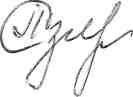 Т.И. Озерная Работники ППЭ (организаторы на сочинение 2018)Работники ППЭ (организаторы на сочинение 2018)Работники ППЭ (организаторы на сочинение 2018)№п/пФИОМесто работыДолжность по месту работы (согласно записи в трудовой книжке на данный момент)Предметы специализацииОрганизатор 1.Утюмова Ольга ВладимировнаМКОУ "Лицей п.Медногорский"учитель начальных классовпедагогика и методика начального обучения в аудитории 2.Фокина Лариса Валерьевна МКОУ "Лицей п.Медногорский"учитель начальных классовпедагогика и методика начального обученияв аудитории3.Ченцова Галина ДмитриевнаМКОУ "СОШ с. Уруп"учитель начальных классовпреподавание в начальных классах образовательной школыв аудитории4.Масюкевич Светлана НиколаевнаМКОУ "Лицей п.Медногорский"учитель начальных классовпедагогика и методика начального обученияв аудитории5.Лопырева Ирина АнатольевнаМКОУ "СОШ с. Уруп"учитель начальных классовпедагогика и методика начального обученияв аудитории6Тихова Юлия МихайловнаМКОУ "СОШ  № 1 ст. Преградная"учитель начальных классовпедагогика и методика начального обученияв аудитории7Хачирова Мадина ЮрьевнаМКОУ "СОШ  № 1 ст. Преградная"учитель географииучитель географиив аудитории8Моисеева Ирина ИвановнаМКОУ "СОШ  № 2 ст. Преградная"учитель начальных классовпедагогика и методика начального обученияв аудитории9Корнева Светлана ЕвгеньевнаМКОУ "СОШ  № 2 ст. Преградная"учитель начальных классовпедагогика и методика начального обученияв аудитории10Тищенко Антонина ВикторовнаМКОУ "СОШ  № 1 п. Медногорский "учитель начальных классовпедагогика и методика начального обученияв аудитории11Хлыстова Лариса  АлексеевнаМКОУ "СОШ  № 1 п. Медногорский "учитель начальных классовпедагогика и методика начального обучениявне аудитории12Поташова Валентина ГригорьевнаМКОУ "СОШ  № 1 п. Медногорский "учитель начальных классовпедагогика и методика начального обученияв аудитории13Жданова Наталья ВикторовнаМКОУ "СОШ  № 1 ст. Преградная "учитель начальных классовпедагогика и методика начального обучениявне аудитории 14Гумашанц Римма ХизировнаМКОУ "СОШ  № 2 с. Курджиново "учитель начальных классовпедагогика и методика начального обученияв аудитории15Супрунова Татьяна НиколаевнаМКОУ "СОШ  № 1 с. Курджиново "учитель начальных классовпедагогика и методика начального обучениявне аудитории